Lifeway Kids Lesson Prep-2  - CHRISTMAS WEEK 3 – 20th  December Happy Christmas everyone! This will be our final Lifeway Kids lesson of the year! Thanks for participating in the lessons this year. I hope you’ve had fun and learnt some new things about God’s amazing Word! I’m looking forward to getting back into meeting together at Church again next year.  I forgot to mention a big Happy Birthday to Jeremy last week. He had a Birthday on Wednesday. And an early Birthday shout out to Beth who has a Birthday on the 27th December!!  Today’s Lesson: The Savior is Born. Bible Passage: Luke 2:1-20Main Point:  A baby was born who would be the Savior of the World! Bible Story:    https://youtu.be/FrOBJo6LNfw  or click on the link on the website Read – The story from a Children’s Bible. SONG: https://youtu.be/B3UknJaPSL0 or click the link on the website.  This is a fun Christmas song by Colin Buchanan that you could make up some actions too.  P.S Colin is hosting a special youtube event tonight called “Carols in your backyard” from 7pm. If you’re looking for a carols to watch I highly recommend it. Check out their website for mor details… https://www.carolsinyourbackyard.com.au  Review Questions: Why was Jesus born in a stable? (no room in the inns) – Who were the first to hear about Jesus' birth? (the shepherds)Who told them? (an angel)What did the angel say to the shepherds? (great news, God’s Son had come, a Saviour/Rescuer) What did the shepherds do? (they believed the good news, they went and saw for themselves) Conclusion: - After they had seen Jesus in a manger, the shepherds were so excited they told everyone they could about what the angel had said about this little baby. - This is good news! - God has sent us a rescuer. - And just like the shepherds, we can't keep this news to ourselves. - We've got to tell everyone the greatest news of all God sent Jesus to rescue us! Application: - Is Jesus your Saviour? - Do you believe that you need Jesus to save you from the punishment your sins deserve? - Who can you tell this great news to?Prayer: Thank you God, – for sending Jesus – to be our rescuer. – Please help us – to tell everyone we know – about Jesus, – the greatest rescuer ever. – Amen. Arty Crafty TimeChoose one of the pictures to colour in below. Have a wonderful Christmas! See you next year!!!!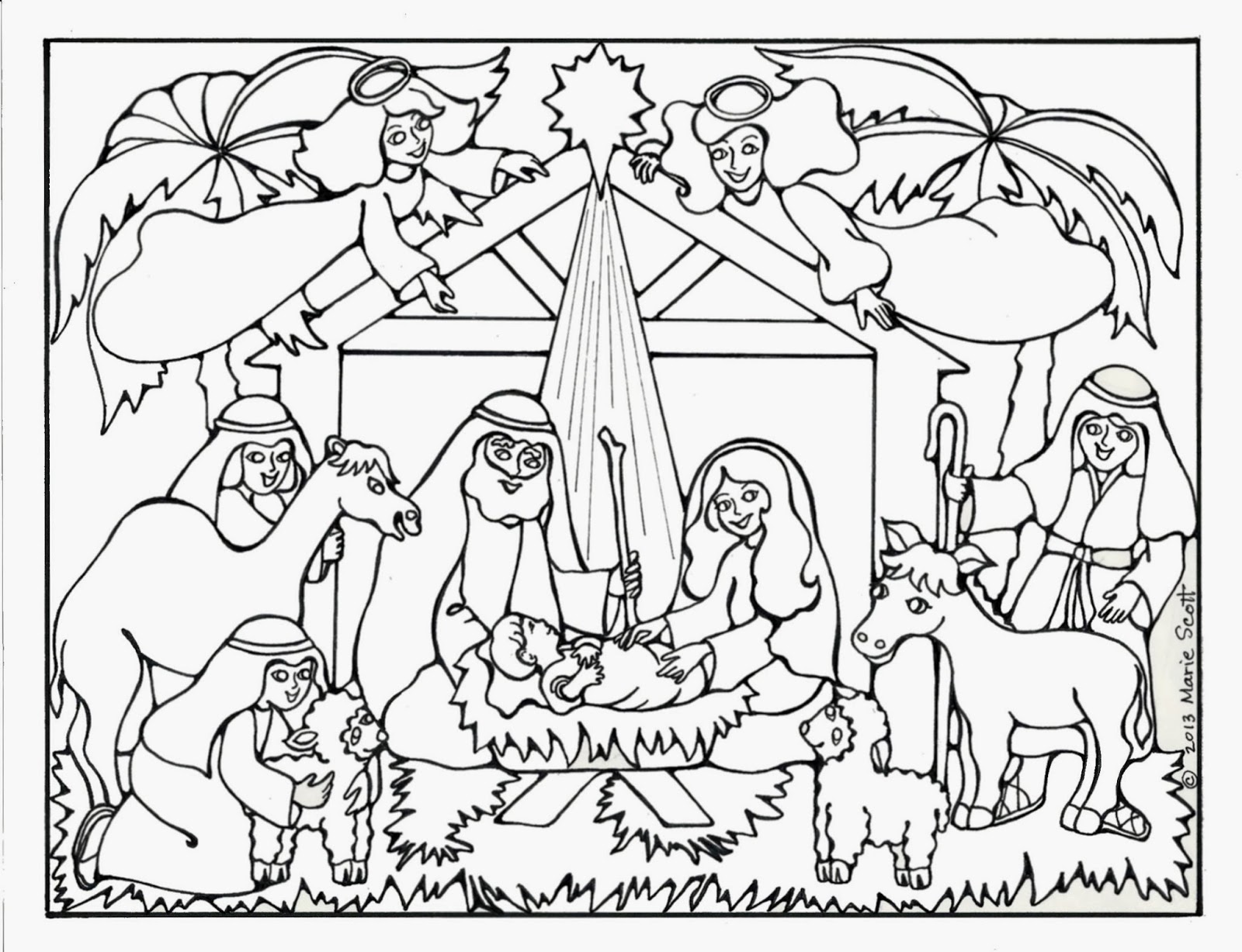 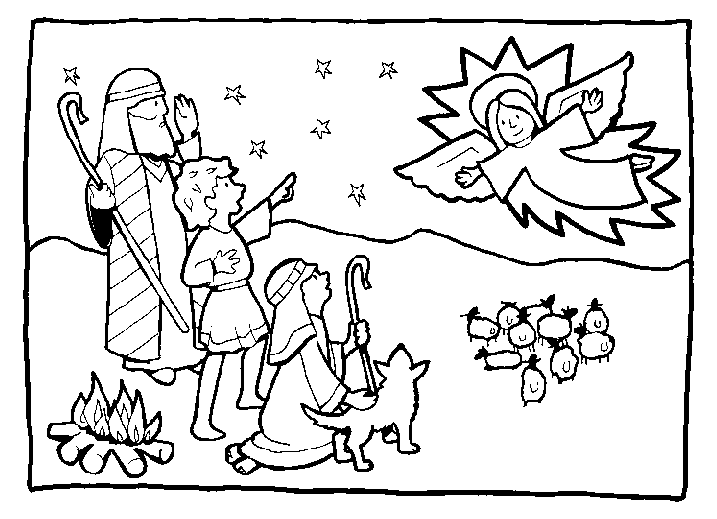 